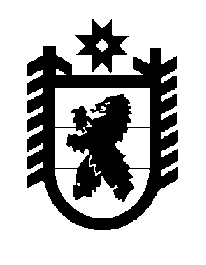 Российская Федерация Республика Карелия    ПРАВИТЕЛЬСТВО РЕСПУБЛИКИ КАРЕЛИЯПОСТАНОВЛЕНИЕот 7 февраля 2017 года № 39-Пг. Петрозаводск О внесении изменений в постановление ПравительстваРеспублики Карелия от 15 июня 2006 года № 74-ППравительство Республики Карелия п о с т а н о в л я е т:Внести в постановление Правительства Республики Карелия                             от 15 июня 2006 года № 74-П «О порядке предоставления отдельных мер социальной поддержки детей-сирот и детей, оставшихся без попечения родителей, лиц из числа детей-сирот и детей, оставшихся без попечения родителей» (Собрание законодательства Республики Карелия, 2006, № 6,                          ст. 706; № 10, ст. 1125; 2010,  № 8, ст. 997; 2011, № 2, ст. 148; № 6, ст. 881; 2012, № 7, ст. 1343; 2013, № 6, ст. 1029; № 11, ст. 2090) следующие изменения:преамбулу изложить в следующей редакции:«В целях реализации Закона Республики Карелия от 28 ноября 
2005 года № 921-ЗРК «О государственном обеспечении и социальной поддержке детей-сирот и детей, оставшихся без попечения родителей, 
а также лиц из числа детей-сирот и детей, оставшихся без попечения родителей» Правительство Республики Карелия постановляет:»;2) пункт 3 признать утратившим силу;3) в Положении о порядке предоставления отдельных мер социальной поддержки детей-сирот и детей, оставшихся без попечения родителей, лиц из числа детей-сирот и детей, оставшихся без попечения родителей, утвержденном указанным постановлением:а) раздел I изложить в следующей редакции:«I. Общие положенияНастоящее Положение определяет порядок предоставления отдельных мер социальной поддержки детей-сирот и детей, оставшихся без попечения родителей, лиц из числа детей-сирот и детей, оставшихся без попечения родителей, предусмотренных Законом Республики Карелия                 от 28 ноября 2005 года № 921-ЗРК «О государственном обеспечении и социальной поддержке детей-сирот и детей, оставшихся без попечения родителей, а также лиц из числа детей-сирот и детей, оставшихся без попечения родителей.»;б) в разделе II: наименование изложить в следующей редакции: «Порядок выплаты денежных средств на содержание детей-сирот, детей, оставшихся без попечения родителей, детей, находящихся под опекой, попечительством, в приемных семьях, в семьях патронатных воспитателей»;пункты 2 – 15 изложить в следующей редакции:«2. Выплата денежных средств на содержание детей-сирот, детей, оставшихся без попечения родителей, детей, находящихся под опекой, попечительством, в приемных семьях, в семьях патронатных воспитателей (далее в настоящем Порядке – денежные средства на содержание ребенка, ребенок),  производится в том числе в случае предварительной опеки.3. Денежные средства на содержание ребенка не выплачиваются:1) если опекуны назначаются по основанию, предусмотренному частью 1 статьи 13 Федерального закона от 24 апреля 2008 года № 48-ФЗ «Об опеке и попечительстве»;2) в случае нахождения ребенка на полном государственном обеспечении в организации для детей-сирот и детей, оставшихся без попечения родителей (далее – полное государственное обеспечение). 4. Денежные средства на содержание ребенка выплачиваются государственными казенными учреждениями социальной защиты Республики Карелия – центрами социальной работы города или района (далее – Центр) по месту жительства или пребывания (далее – место жительства) опекуна (попечителя), приемного родителя, патронатного воспитателя (далее в настоящем Порядке – опекун).5. В случае назначения ребенку нескольких опекунов за выплатой денежных средств обращается один из опекунов. 6. Для выплаты денежных средств на содержание ребенка опекун обращается в Центр по месту жительства и представляет следующие документы:1) заявление о выплате денежных средств на содержание ребенка;2) копию паспорта или иного документа, удостоверяющего личность опекуна;3) копию договора о приемной семье, договора о патронатном воспитании, договора об осуществлении опеки (попечительства), правового акта уполномоченного органа в сфере опеки и попечительства;4) копию свидетельства о рождении ребенка;5) реквизиты счета в кредитной организации для перечисления денежных средств. Центр в порядке межведомственного информационного взаимодействия запрашивает сведения о неполучении (прекращении выплаты) денежных средств на содержание ребенка по прежнему месту жительства (для граждан, прибывших на новое место жительства), 
о регистрации опекуна по месту жительства в случае, если опекун по собственной инициативе не представил их. 7. Центр принимает решение о выплате денежных средств на содержание ребенка или об отказе в выплате денежных средств на содержание ребенка не позднее 10 рабочих дней со дня подачи документов, указанных в пункте 6 настоящего Порядка. 8. Денежные средства на содержание ребенка выплачиваются 
с 1-го числа месяца, следующего за месяцем приема документов, указанных в пункте 6 настоящего Порядка, с начислением денежных средств на содержание ребенка за период текущего месяца с даты устройства ребенка под  опеку и попечительство (передачи в приемную семью, патронатному воспитателю).9. Основаниями для отказа в выплате денежных средств на содержание ребенка являются:1) непредставление документов, указанных в пункте 6 настоящего Порядка;2) нахождение ребенка на полном государственном обеспечении;3) представление сведений, содержащих недостоверную информацию.10. Выплата денежных средств на содержание ребенка производится ежемесячно за текущий месяц. 11. Денежные средства на содержание ребенка выплачиваются 
до достижения ребенком возраста 18 лет, включая месяц его рождения, 
за исключением обстоятельств, влекущих прекращение выплаты.12. Выплата денежных средств на содержание ребенка прекращается по следующим основаниям:1) прекращение опеки (попечительства);2) расторжение договора о приемной семье, договора о патронатном воспитании, договора об опеке (попечительстве), заключенного между опекуном и органом опеки;3) изменение опекуном места жительства;4) помещение ребенка на полное государственное обеспечение.13. Выплата денежных средств на содержание ребенка прекращается 
с 1-го числа месяца, следующего за месяцем, в котором наступили обстоятельства, предусмотренные пунктом 12 настоящего Порядка, 
за исключением обстоятельств, предусмотренных подпунктами 1 и 2 пункта 12 настоящего Порядка. В случаях, предусмотренных подпунктами 1 и 2 пункта 12 настоящего Порядка, выплата денежных средств на содержание ребенка прекращается со дня, следующего за днем наступления обстоятельств. 14. Прекращение выплаты денежных средств на содержание ребенка осуществляется на основании решения Центра о прекращении выплаты денежных средств на содержание ребенка.15. При наступлении обстоятельств, влекущих прекращение выплаты денежных средств на содержание  ребенка, опекун в течение 
10 календарных дней со дня наступления таких обстоятельств сообщает в Центр о наступлении таких обстоятельств.»;пункты 16 – 21 признать утратившими силу;в) разделы VI, VII изложить в следующей редакции:«VI. Порядок выплаты ежемесячного вознаграждения за воспитание ребенка и доплаты за воспитание ребенка-инвалида приемному родителю42. Ежемесячное вознаграждение за воспитание ребенка (далее – вознаграждение приемному родителю) и доплата за воспитание ребенка-инвалида приемному родителю (далее – доплата приемному родителю)  выплачиваются Центром по месту жительства приемного родителя.43. В случае назначения ребенку нескольких приемных родителей за выплатой вознаграждения приемному родителю, доплаты приемному родителю обращается один из приемных родителей. 44. Для выплаты вознаграждения приемному родителю, доплаты приемному родителю приемный родитель обращается в Центр по месту жительства и представляет следующие документы:1) заявление о выплате вознаграждения приемному родителю, доплаты приемному родителю;2) копию паспорта или иного документа, удостоверяющего личность приемного родителя;3) копию договора о приемной семье;4) копию свидетельства о рождении ребенка;5) реквизиты счета в кредитной организации для перечисления денежных средств. Центр в порядке межведомственного информационного взаимодействия запрашивает сведения о неполучении (прекращении выплаты) вознаграждения приемному родителю, доплаты приемному родителю по прежнему месту жительства (для граждан, прибывших на новое место жительства), о регистрации приемного родителя по месту жительства в случае, если приемный родитель по собственной инициативе не представил их. Для предоставления доплаты приемному родителю приемный родитель представляет в Центр также копию справки федерального учреждения медико-социальной экспертизы о признании ребенка инвалидом либо индивидуальную программу реабилитации или абилитации ребенка-инвалида, выданную федеральным учреждением медико-социальной экспертизы.Для расчета процентной надбавки за работу в районах Крайнего Севера и приравненных к ним местностях приемному родителю необходимо представить копию трудовой книжки.45. Центр принимает решение о выплате вознаграждения приемному родителю, доплаты приемному родителю либо об отказе в выплате вознаграждения приемному родителю, доплаты приемному родителю не позднее 10 рабочих дней со дня подачи документов, указанных в пункте 
44 настоящего Порядка. 46. Вознаграждение приемному родителю, доплата приемному родителю выплачиваются с 1-го числа месяца, следующего за месяцем приема документов, указанных в пункте 44 настоящего Порядка, с начислением вознаграждения приемному родителю, доплаты приемному родителю за период текущего месяца с даты передачи ребенка в приемную семью.47. Основаниями для отказа в выплате вознаграждения приемному родителю, доплаты приемному родителю являются:1) непредставление документов, указанных в пункте 44 настоящего Порядка;2) представление сведений, содержащих недостоверную информацию. 48. Вознаграждение приемному родителю, доплата приемному родителю выплачиваются ежемесячно за текущий месяц.49. Вознаграждение приемному родителю, доплата приемному родителю выплачиваются до достижения ребенком возраста 18 лет, включая месяц его рождения, за исключением обстоятельств, влекущих прекращение выплаты.50. Выплата вознаграждения приемному родителю, доплаты приемному родителю прекращается по следующим основаниям:1) расторжение договора о приемной семье;2) изменение приемным родителем места жительства;3) помещение ребенка на полное государственное обеспечение.Выплата доплаты приемному родителю прекращается также в случае снятия инвалидности у ребенка.51. Выплата вознаграждения приемному родителю, доплаты приемному родителю прекращается с 1-го числа месяца, следующего за месяцем, в котором наступили обстоятельства, предусмотренные пунктом 50 настоящего Порядка, за исключением обстоятельств, предусмотренных подпунктами 1 и 3 пункта 50 настоящего Порядка. В случаях, предусмотренных подпунктами 1 и 3 пункта 50 настоящего Порядка, выплата вознаграждения приемному родителю, доплаты приемному родителю прекращается со дня, следующего за днем наступления обстоятельств. 52. Прекращение выплаты вознаграждения приемному родителю, доплаты приемному родителю осуществляется на основании решения Центра о прекращении выплаты вознаграждения приемному родителю, доплаты приемному родителю. 53. При наступлении обстоятельств, влекущих прекращение выплаты вознаграждения приемному родителю, доплаты приемному родителю, приемный родитель в течение 10 календарных дней со дня наступления таких обстоятельств сообщает в Центр о наступлении таких обстоятельств. VII. Порядок выплаты ежемесячного вознаграждения за воспитание ребенка и доплаты за воспитание ребенка-инвалида патронатному воспитателю54. Ежемесячное вознаграждение за воспитание ребенка (далее – вознаграждение патронатному воспитателю) и доплата за воспитание ребенка-инвалида патронатному воспитателю (далее – доплата патронатному воспитателю)  выплачиваются Центром по месту жительства патронатного воспитателя.55. В случае назначения ребенку нескольких патронатных воспитателей за выплатой вознаграждения патронатному воспитателю, доплаты патронатному воспитателю обращается один из патронатных воспитателей. 56. Для выплаты вознаграждения патронатному воспитателю, доплаты патронатному воспитателю патронатный воспитатель обращается в Центр по месту жительства и представляет следующие документы:1) заявление о выплате вознаграждения патронатному воспитателю, доплаты патронатному воспитателю;2) копию паспорта или иного документа, удостоверяющего личность патронатного воспитателя;3) копию договора о патронатном воспитании;4) копию свидетельства о рождении ребенка;5) реквизиты счета в кредитной организации для перечисления денежных средств. Центр в порядке межведомственного информационного взаимодействия запрашивает сведения о неполучении (прекращении выплаты) вознаграждения патронатному воспитателю, доплаты патронатному воспитателю по прежнему месту жительства (для граждан, прибывших на новое место жительства), о регистрации патронатного воспитателя по месту жительства в случае, если патронатный воспитатель по собственной инициативе не представил их. Для предоставления доплаты патронатному воспитателю патронатный воспитатель представляет в Центр также копию справки федерального учреждения медико-социальной экспертизы о признании ребенка инвалидом либо индивидуальную программу реабилитации или абилитации ребенка-инвалида, выданную федеральным учреждением медико-социальной экспертизы.Для расчета процентной надбавки за работу в районах Крайнего Севера и приравненных к ним местностях патронатному воспитателю необходимо представить копию трудовой книжки.57. Центр принимает решение о выплате вознаграждения патронатному воспитателю, доплаты патронатному воспитателю либо об отказе в выплате вознаграждения патронатному воспитателю, доплаты патронатному воспитателю не позднее 10 рабочих дней со дня подачи документов, указанных в пункте 56 настоящего Порядка. 58. Вознаграждение патронатному воспитателю, доплата патронатному воспитателю выплачиваются с 1-го числа месяца, следующего за месяцем приема документов, указанных в пункте 56 настоящего Порядка, 
с начислением вознаграждения патронатному воспитателю за период текущего месяца с даты передачи ребенка на патронатное воспитание.59. Основаниями для отказа в выплате вознаграждения патронатному воспитателю, доплаты патронатному воспитателю являются:1) непредставление документов, указанных в пункте 56 настоящего Порядка;2) представление сведений, содержащих недостоверную информацию. 60. Вознаграждение патронатному воспитателю, доплата патронатному воспитателю выплачиваются ежемесячно за текущий месяц.61. Вознаграждение патронатному воспитателю, доплата патронатному воспитателю выплачиваются до достижения ребенком возраста 18 лет, включая месяц его рождения, за исключением обстоятельств, влекущих прекращение выплаты.62. Выплата вознаграждения патронатному воспитателю, доплаты патронатному воспитателю прекращается по следующим основаниям:1) расторжение договора о патронатном воспитании;2) изменение патронатным воспитателем места жительства;3) помещение ребенка на полное государственное обеспечение.Выплата доплаты патронатному воспитателю также прекращается 
в случае снятия инвалидности у ребенка.63. Выплата вознаграждения патронатному воспитателю, доплаты патронатному воспитателю прекращаются с 1-го числа месяца, следующего за месяцем, в котором наступили обстоятельства, предусмотренные пунктом 62 настоящего Порядка, за исключением обстоятельств, предусмотренных подпунктами 1 и 3 пункта 62 настоящего Порядка. В случаях, предусмотренных подпунктами 1 и 3 пункта 62 настоящего Порядка, выплата вознаграждения патронатному воспитателю, доплаты патронатному воспитателю прекращается со дня, следующего за днем наступления обстоятельств. 64. Прекращение выплаты вознаграждения патронатному воспитателю, доплаты патронатному воспитателю осуществляется на основании решения Центра о прекращении выплаты вознаграждения патронатному воспитателю, решения Центра о прекращении доплаты патронатному воспитателю. 65. При наступлении обстоятельств, влекущих прекращение выплаты вознаграждения патронатному воспитателю, доплаты патронатному воспитателю, патронатный воспитатель в течение 10 календарных дней 
со дня наступления таких обстоятельств сообщает в Центр о наступлении таких обстоятельств.»; г) дополнить разделами VIII – X следующего содержания:«VIII. Порядок выплаты вознаграждения опекуну (попечителю), заключившему в соответствии с федеральным законодательством договор об осуществлении опеки (попечительства) на возмездных условиях, при осуществлении опеки (попечительства) над ребенком из числа детей-сирот и детей, оставшихся без попечения родителей, являющимся ребенком-инвалидом или находящимся в возрасте старше 13 лет66. Вознаграждение опекуну (попечителю), заключившему в соответствии с федеральным законодательством договор об осуществлении опеки (попечительства) на возмездных условиях (далее в настоящем          Порядке – опекун), при осуществлении опеки (попечительства) над ребенком из числа детей-сирот и детей, оставшихся без попечения родителей, являющимся ребенком-инвалидом или находящимся в возрасте старше 13 лет (далее – вознаграждение опекуну), выплачивается Центром по месту жительства опекуна.67. В случае назначения ребенку нескольких опекунов за выплатой вознаграждения опекуну обращается один из опекунов. 68. Для выплаты вознаграждения опекуну опекун обращается 
в Центр по месту жительства и представляет следующие документы:1) заявление о выплате вознаграждения опекуну;2) копию паспорта или иного документа, удостоверяющего личность опекуна;3) копию договора об осуществлении опеки (попечительства) 
на возмездных условиях;4) копию свидетельства о рождении ребенка;5) реквизиты счета в кредитной организации для перечисления денежных средств. Центр в порядке межведомственного информационного взаимодействия запрашивает сведения о неполучении (прекращении выплаты) вознаграждения опекуну по прежнему месту жительства 
(для граждан, прибывших на новое место жительства),  о регистрации опекуна по месту жительства в случае, если опекун по собственной инициативе не представил их. Для предоставления вознаграждения опекуну в случае воспитания ребенка-инвалида опекун представляет в Центр также копию справки федерального учреждения медико-социальной экспертизы о признании ребенка инвалидом либо индивидуальную программу реабилитации или абилитации ребенка-инвалида, выданную федеральным учреждением медико-социальной экспертизы.Для расчета процентной надбавки за работу в районах Крайнего Севера и приравненных к ним местностях опекуну необходимо представить копию трудовой книжки.69. Центр принимает решение о выплате вознаграждения опекуну либо об отказе в выплате вознаграждения опекуну не позднее 10 рабочих дней 
со дня подачи документов, указанных в пункте 68 настоящего Порядка. 70. Вознаграждение опекуну выплачивается с 1-го числа месяца,  следующего за месяцем приема документов, указанных в пункте 
68 настоящего Порядка, с начислением денежных средств с момента заключения договора об осуществлении опеки (попечительства) на возмездных условиях.71. Основаниями для отказа в выплате вознаграждения опекуну являются:1) непредставление документов, указанных в пункте 68 настоящего Порядка;2) нахождение ребенка на полном государственном обеспечении;3) представление сведений, содержащих недостоверную информацию. 72. Вознаграждение опекуну производится ежемесячно за текущий месяц.73.  Вознаграждение опекуну выплачивается до достижения ребенком возраста 18 лет, включая месяц его рождения, за исключением обстоятельств, влекущих прекращение выплаты.74. Выплата вознаграждения опекуну прекращается по следующим основаниям: 1) расторжение договора об осуществлении опеки (попечительства) 
на возмездных условиях;2) изменение опекуном места жительства.Выплата вознаграждения опекуну за воспитание ребенка-инвалида прекращается также в случае снятия инвалидности у ребенка.75. Прекращение выплаты вознаграждения опекуну осуществляется на основании решения Центра о прекращении выплаты вознаграждения опекуну.76. Выплата вознаграждения опекуну прекращается с 1-го числа месяца, следующего за месяцем, в котором наступили обстоятельства, предусмотренные пунктом 74 настоящего Порядка, за исключением обстоятельства, предусмотренного подпунктом 1 пункта 74 настоящего Порядка. В случае, предусмотренном подпунктом 1 пункта 74 настоящего Порядка, выплата вознаграждения опекуну прекращается со дня, следующего за днем наступления обстоятельств. 77. При наступлении обстоятельств, влекущих прекращение выплаты вознаграждения опекуну, опекун в течение 10 календарных дней со дня наступления таких обстоятельств сообщает в Центр о наступлении таких обстоятельств. IX. Порядок предоставления бывшему опекуну (попечителю), приемному родителю, патронатному воспитателю ежемесячной выплаты, в случае если по достижении совершеннолетия (но не более чем до 23 лет) бывший подопечный продолжает обучение в общеобразовательной организации по общеобразовательной программе и проживает в семье бывшего опекуна (попечителя), приемного родителя, патронатного воспитателя 78. Ежемесячная выплата бывшему опекуну (попечителю), приемному родителю, патронатному воспитателю (далее в настоящем Порядке – опекун), в случае если по достижении совершеннолетия (но не более чем до 23 лет) бывший подопечный продолжает обучение в общеобразовательной организации по общеобразовательной программе и проживает в семье бывшего опекуна (далее – ежемесячная выплата)  выплачивается Центром по месту жительства опекуна.79. В случае назначения ребенку нескольких опекунов за ежемесячной выплатой обращается один из опекунов. 80. Для предоставления ежемесячной выплаты опекуну опекун обращается в Центр по месту жительства и представляет следующие документы:1) заявление о предоставлении ежемесячной выплаты;2) копию паспорта или иного документа, удостоверяющего личность опекуна;3) копию договора о приемной семье, договора о патронатном воспитании, договора об осуществлении опеки (попечительства), правового акта уполномоченного органа в сфере опеки и попечительства;4) справку общеобразовательной организации о том, что ребенок в возрасте от 18 до 23 лет обучается в общеобразовательной организации по общеобразовательной программе. Справка представляется два раза в течение учебного года – с 1 по 15 октября и с 1 по 15 марта;5) реквизиты счета в кредитной организации для перечисления денежных средств. Центр в порядке межведомственного информационного взаимодействия запрашивает сведения о неполучении (прекращении выплаты) ежемесячной выплаты опекуну по прежнему месту жительства (для граждан, прибывших на новое место жительства), о регистрации опекуна по месту жительства в случае, если опекун по собственной инициативе не представил их.81. Центр принимает решение о предоставлении ежемесячной выплаты не позднее 10 рабочих дней со дня подачи документов, указанных в пункте 80 настоящего Порядка. 82. Ежемесячная выплата предоставляется с 1-го числа месяца, следующего за месяцем приема документов, указанных в пункте 80 настоящего Порядка.83. Основаниями для отказа в предоставлении ежемесячной выплаты являются:1) непредставление документов, указанных в пункте 80 настоящего Порядка;2) отсутствие факта совместного проживания опекуна и бывшего подопечного.84. Ежемесячная выплата производится ежемесячно за текущий месяц.85. Ежемесячная выплата прекращается по достижении ребенком          возраста 23 лет либо завершении обучения в общеобразовательной организации по общеобразовательной программе.86. Прекращение ежемесячной выплаты осуществляется на основании решения Центра о прекращении ежемесячной выплаты.87. При наступлении обстоятельств, влекущих прекращение ежемесячной выплаты, опекун в течение 10 календарных дней со дня наступления таких обстоятельств сообщает в Центр о наступлении таких обстоятельств. 88. Ежемесячная выплата прекращается с 1-го числа месяца, следующего за месяцем, в котором наступили обстоятельства, предусмотренные пунктом 85 настоящего Порядка.  X. Порядок выплаты гражданам Российской Федерации, проживающим на территории Республики Карелия, регионального единовременного пособия при усыновлении (удочерении) ребенка-сироты, проживающего на территории Республики Карелия, или ребенка, оставшегося без попечения родителей, проживающего на территории Республики Карелия89. Региональное единовременное пособие гражданам Российской Федерации, проживающим на территории Республики Карелия, при усыновлении (удочерении) ребенка-сироты, проживающего на территории Республики Карелия, или ребенка, оставшегося без попечения родителей, проживающего на территории Республики Карелия (далее – региональное единовременное пособие), выплачивается Центром по месту жительства усыновителя. 90. Для получения регионального единовременного пособия усыновитель по истечении 6 месяцев со дня вступления в силу решения суда об усыновлении (удочерении) ребенка-сироты, ребенка, оставшегося без попечения родителей, обращается в Центр по месту жительства и представляет следующие документы:1) заявление о выплате регионального единовременного пособия;2) копию вступившего в силу решения суда об усыновлении (удочерении) ребенка;3) реквизиты счета в кредитной организации для перечисления денежных средств.Центр в порядке межведомственного информационного взаимо-действия запрашивает сведения о неполучении регионального единовременного пособия по прежнему месту жительства (для граждан, прибывших на новое место жительства), о регистрации усыновителя,  ребенка-сироты, ребенка, оставшегося без попечения родителей (старше               14 лет) по месту жительства в случае, если усыновитель по собственной инициативе не представил их. 91. Центр принимает решение о выплате регионального единовременного пособия либо  об отказе в выплате регионального единовременного пособия не позднее 10 рабочих дней со дня подачи документов, указанных в пункте 90 настоящего Порядка. 92. Выплата регионального единовременного пособия производится в срок, не превышающий  15 рабочих дней со дня принятия решения о выплате регионального единовременного пособия.93. Основаниями для отказа в выплате регионального единовременного пособия являются:1) непредставление документов, указанных в пункте 90 настоящего Порядка;2) представление сведений, содержащих недостоверную информацию.».ГлаваРеспублики Карелия                                                                 А.П. Худилайнен